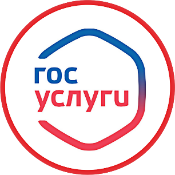 «Предоставление в аренду земельных участков, находящихся в муниципальной         собственности без проведения торгов»162Муниципальная услуга "Предоставление в аренду земельных участков, находящихся в муниципальной         собственности без проведения торгов"Заявление подается через Российский портал "Госуслуги РФ" (gosuslugi.ru)Вход в профиль заявителя с помощью его логина и пароля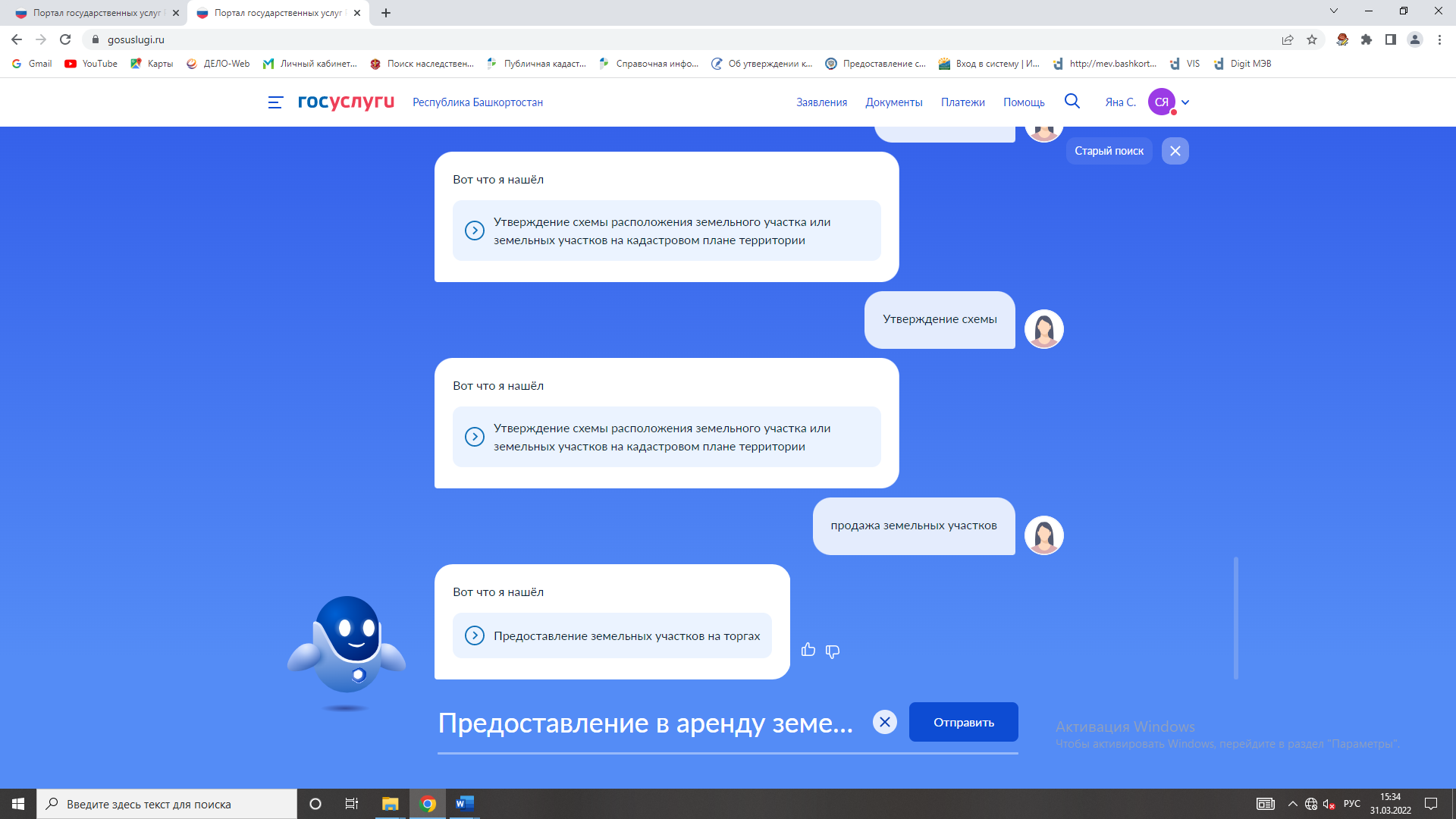 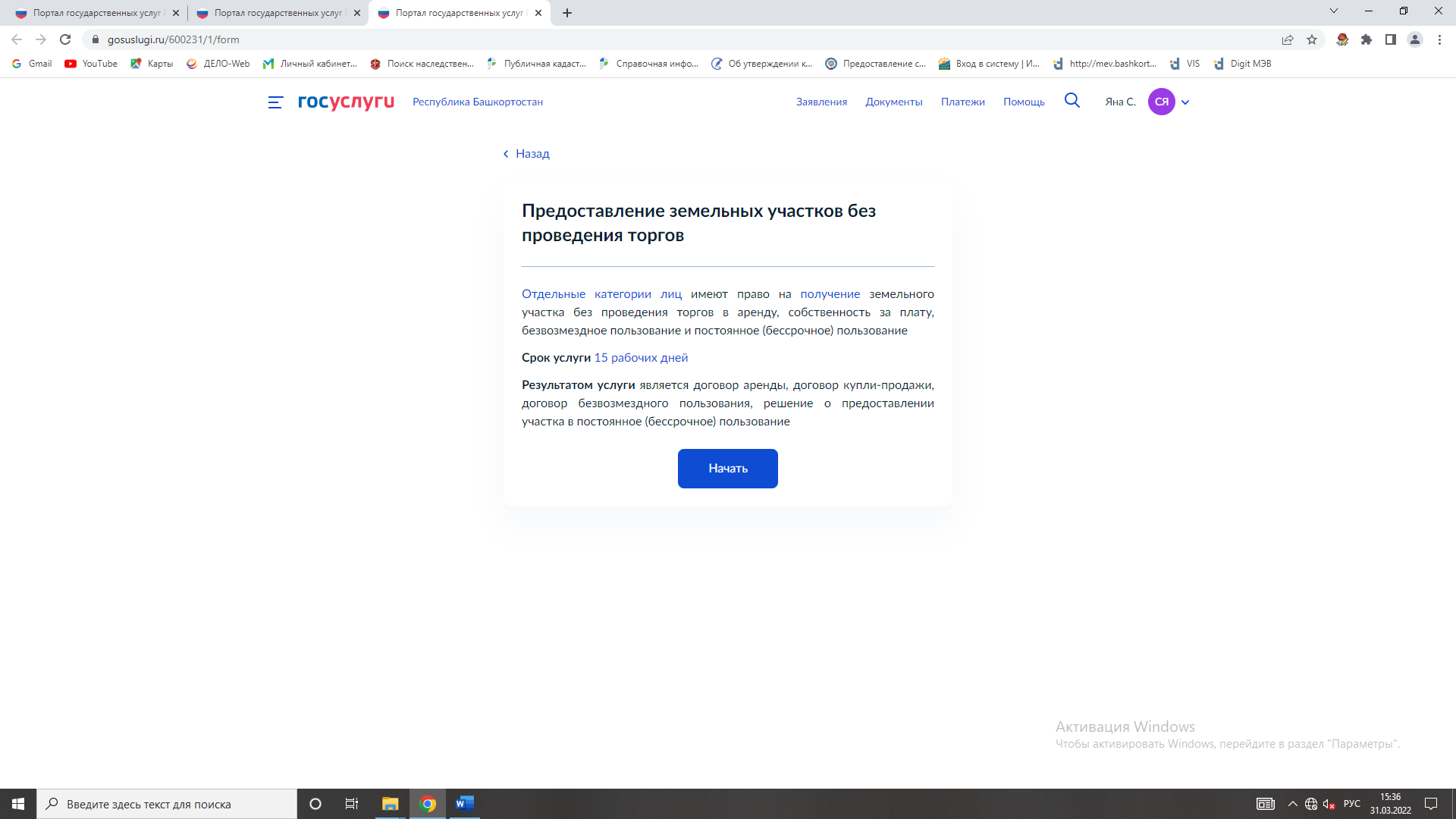 163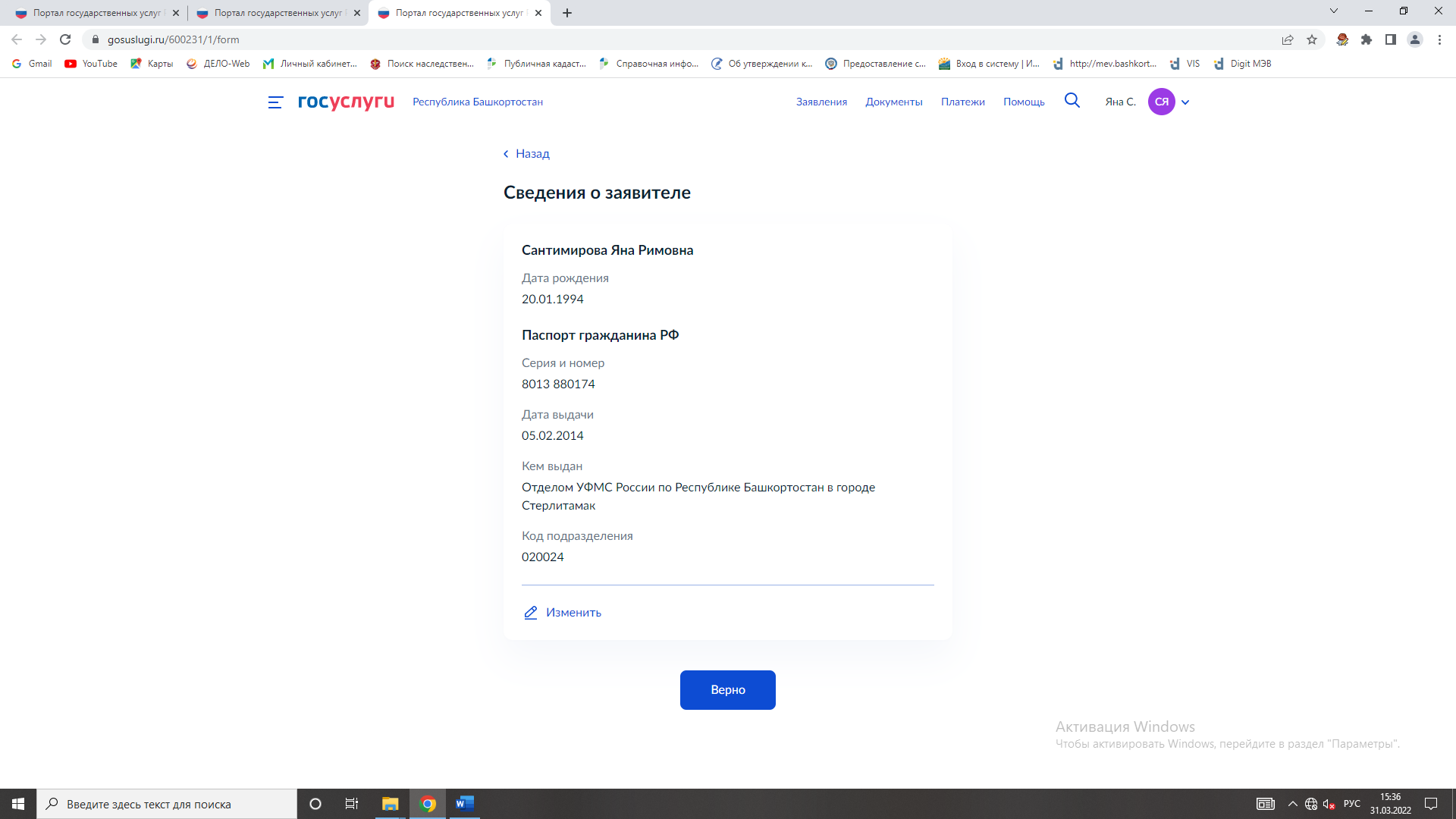 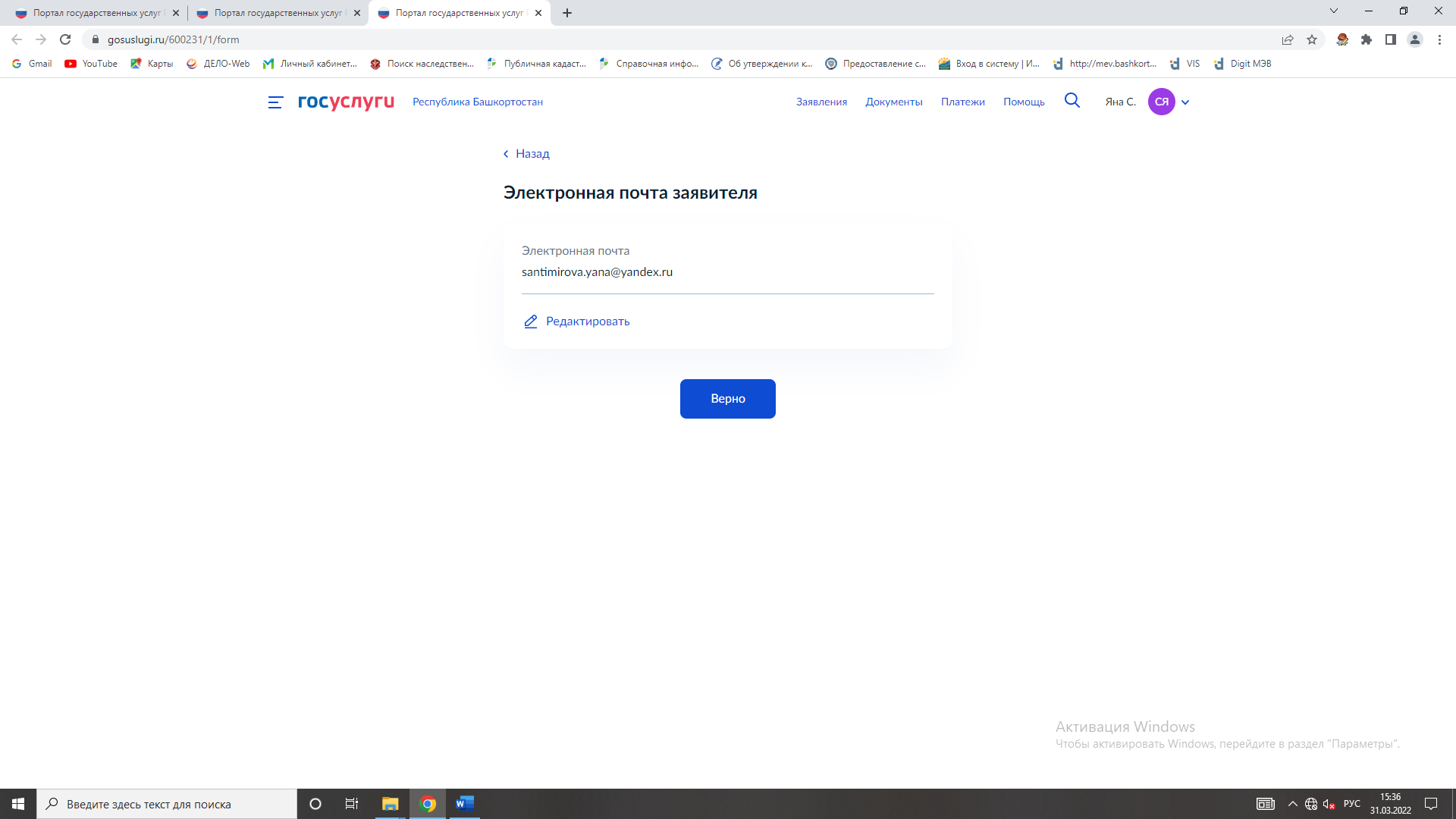 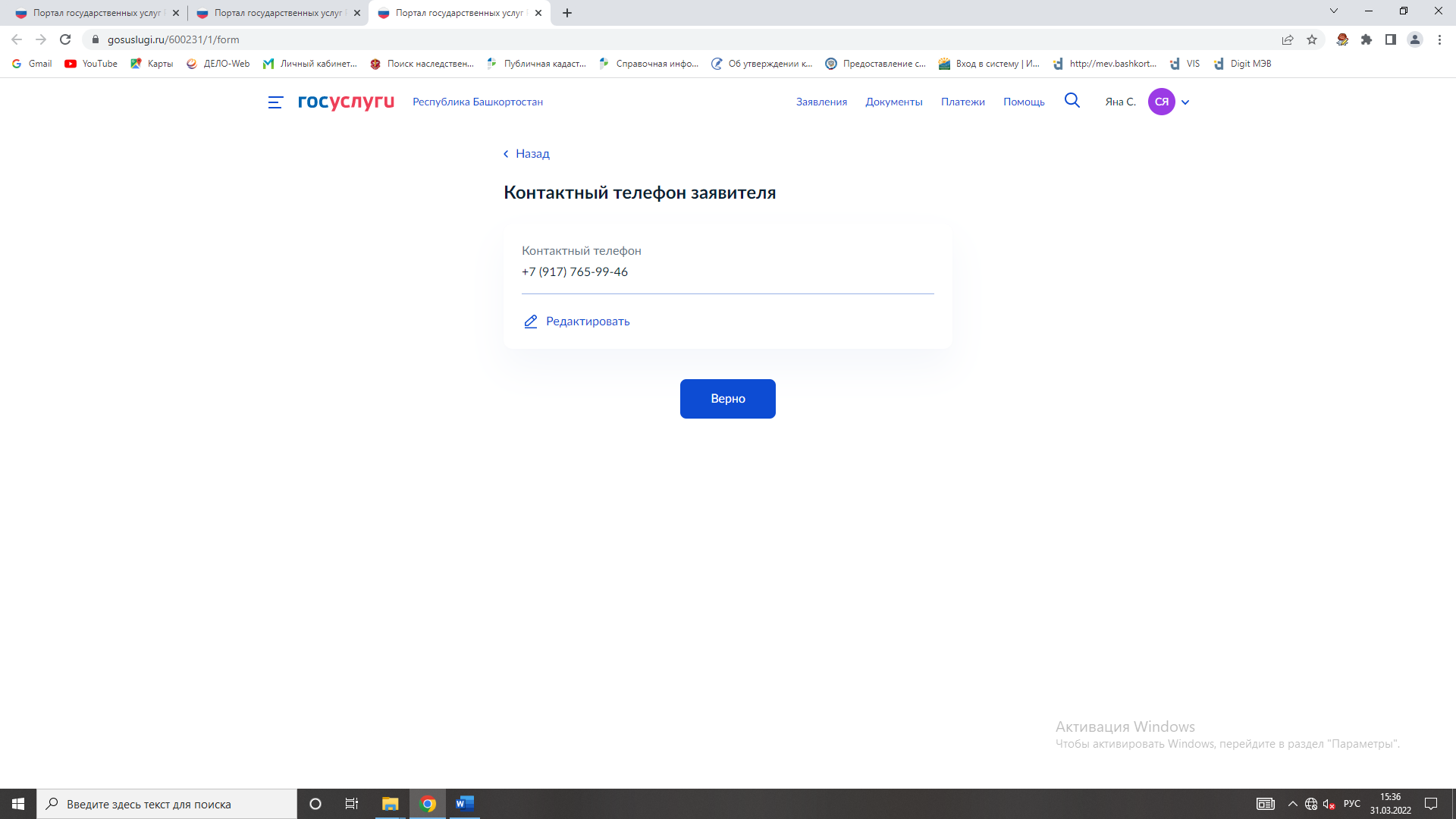 164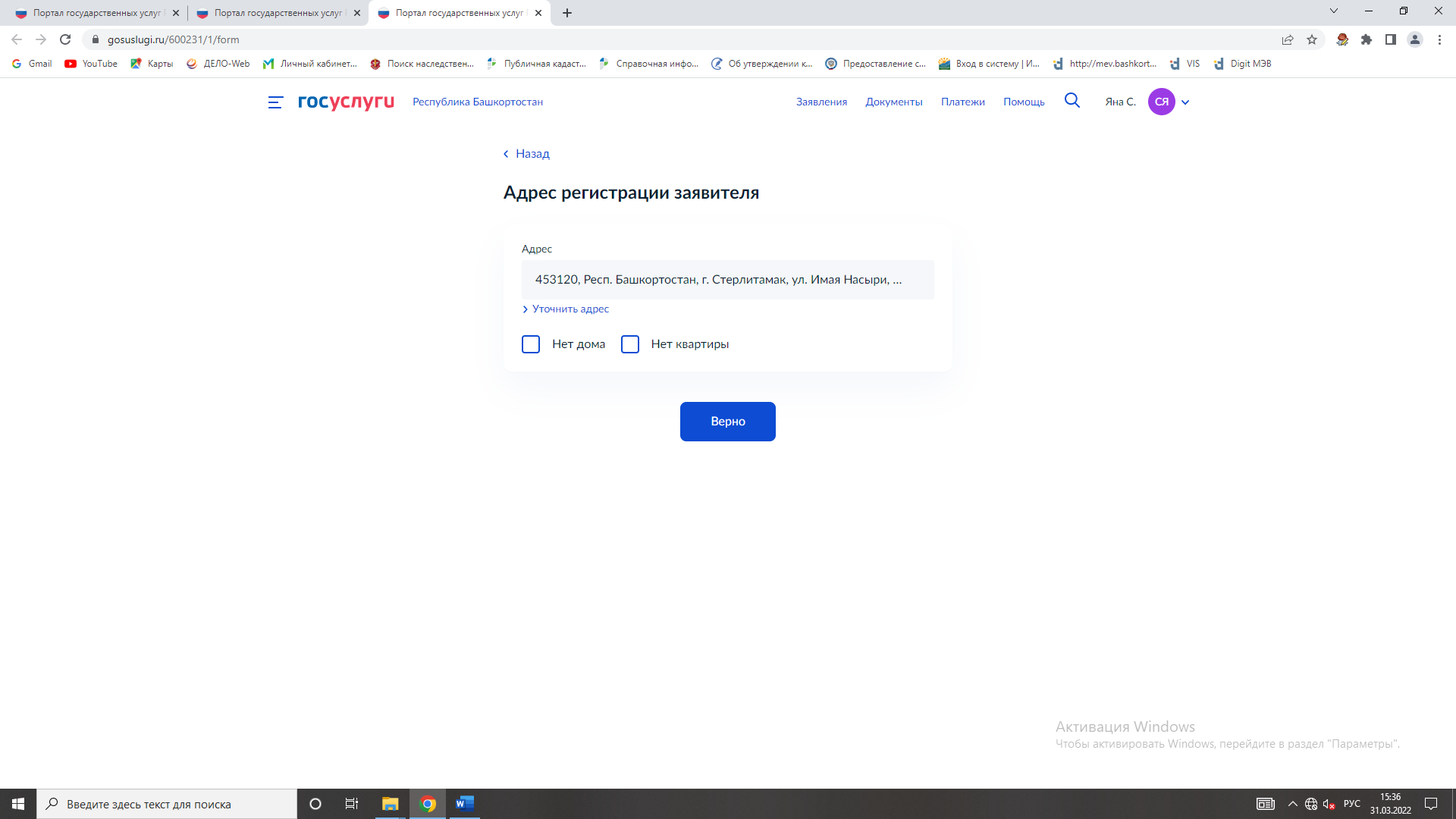 Отвечаем на вопросы: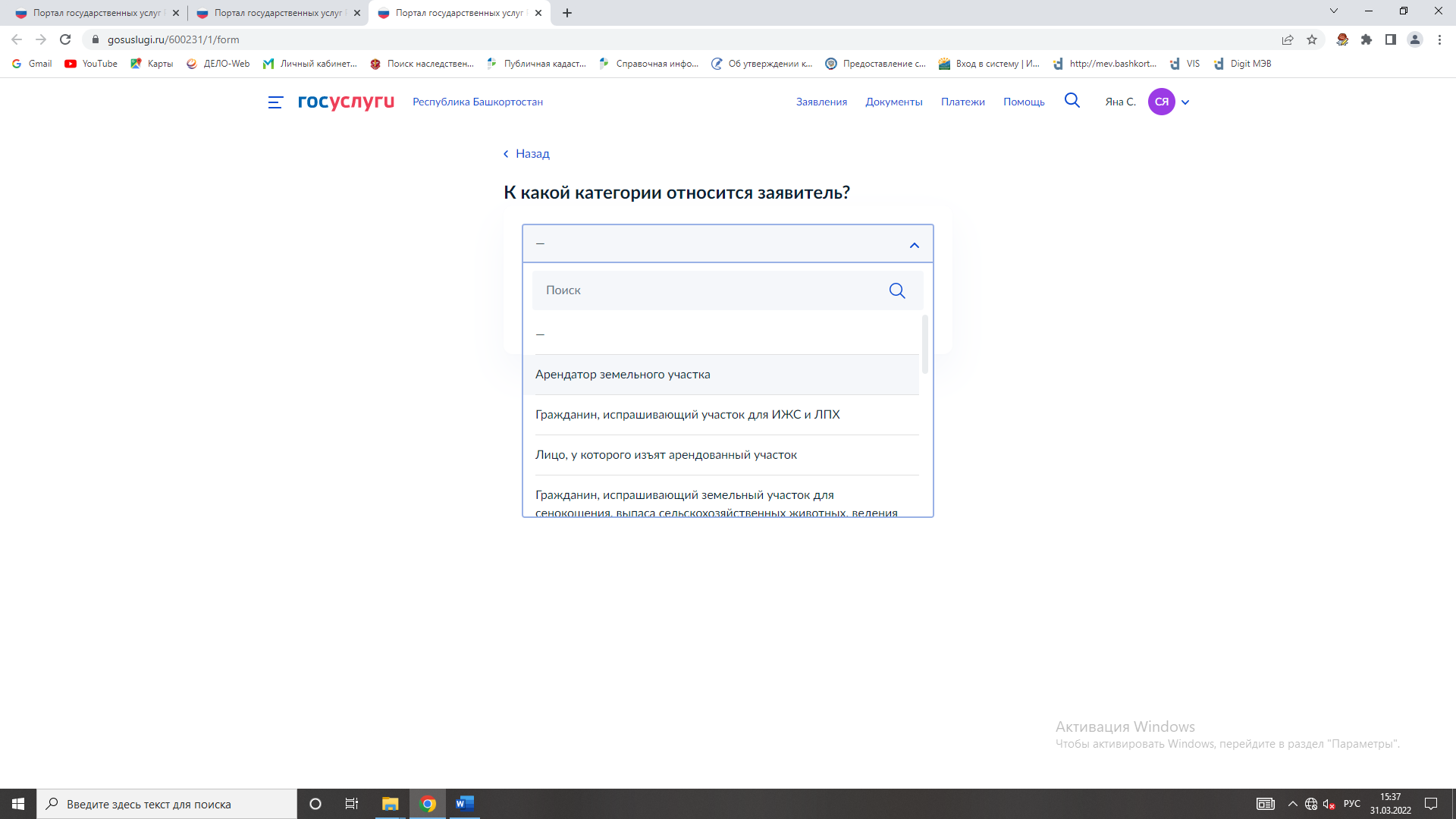 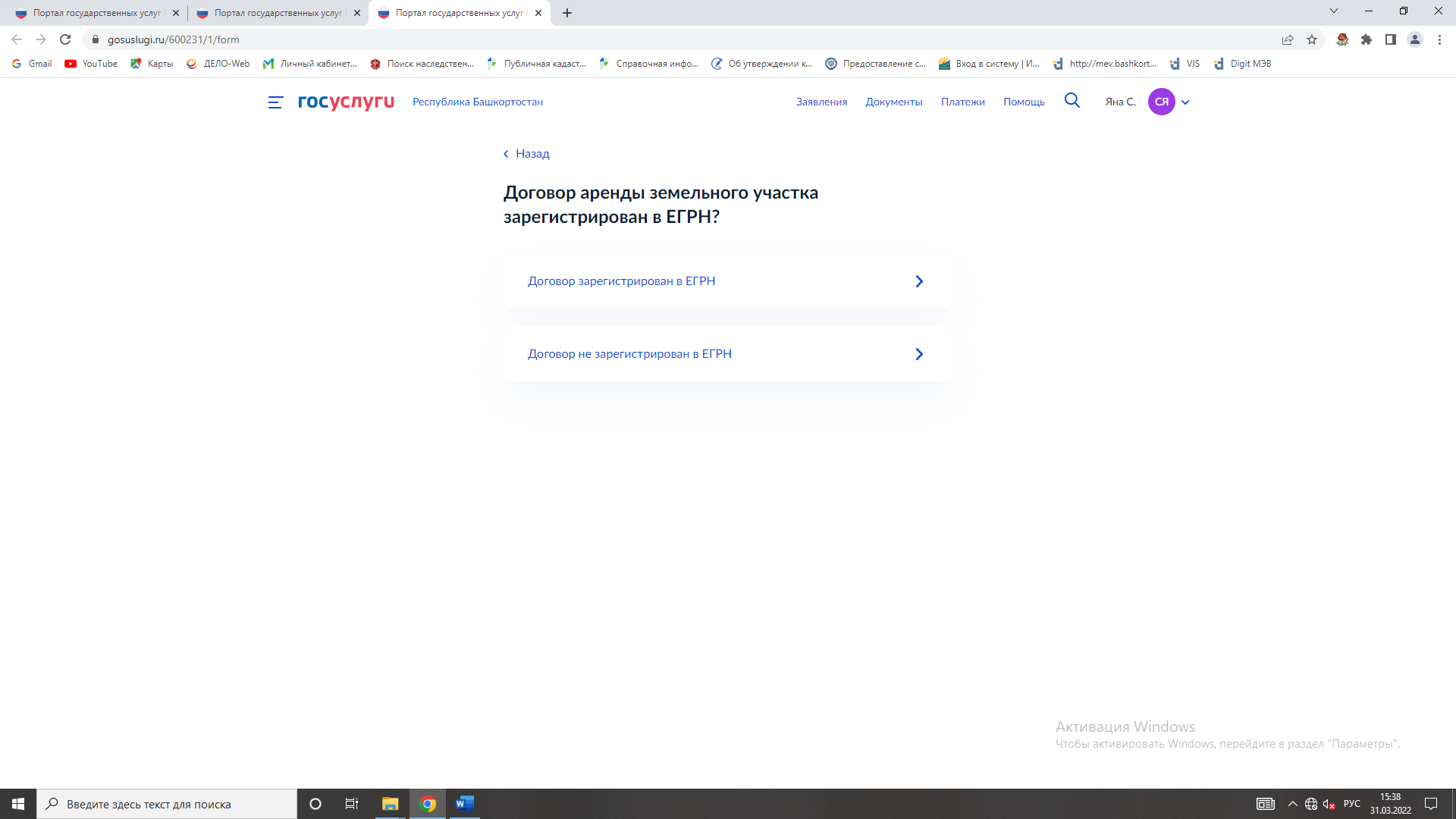 165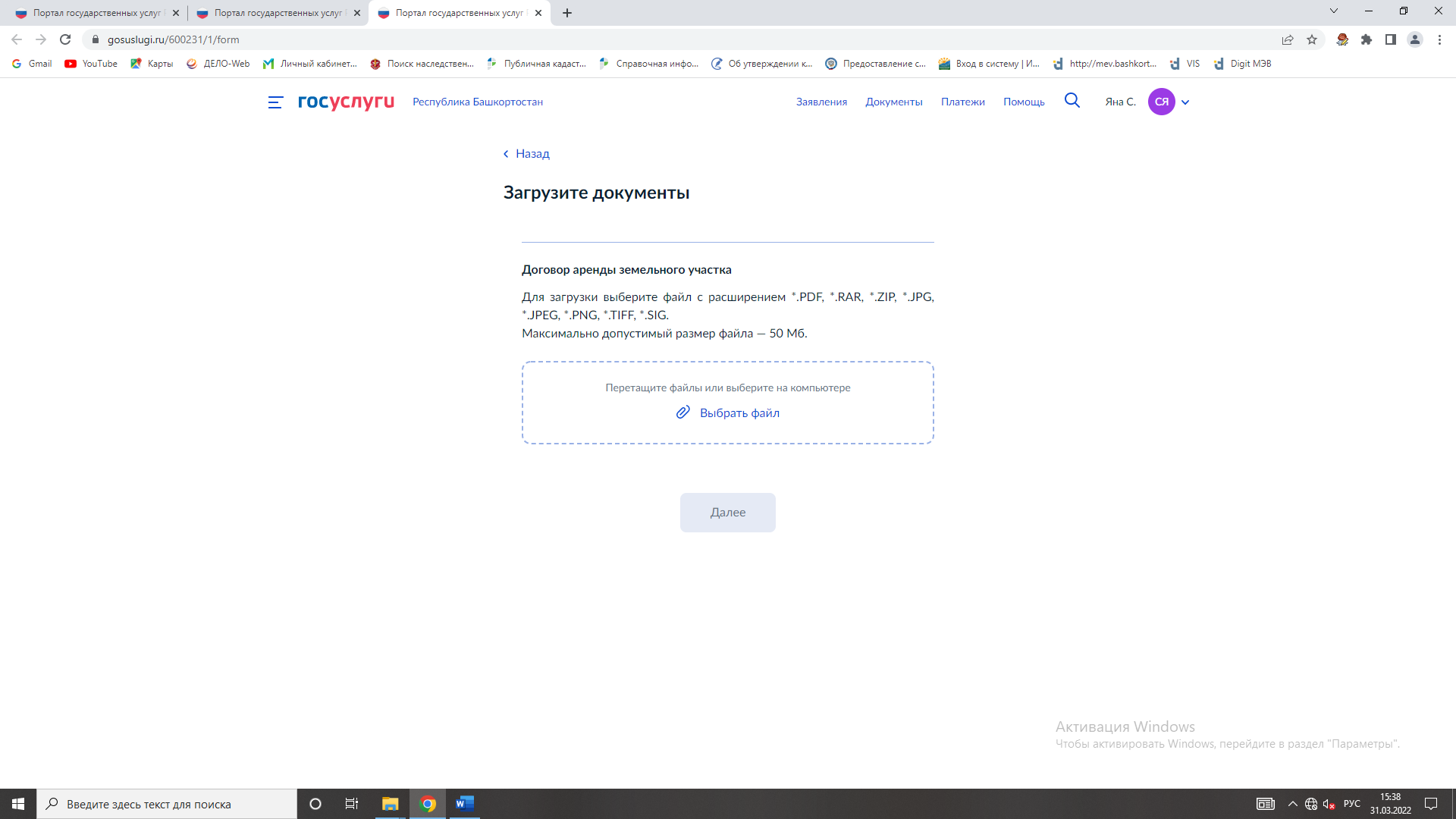 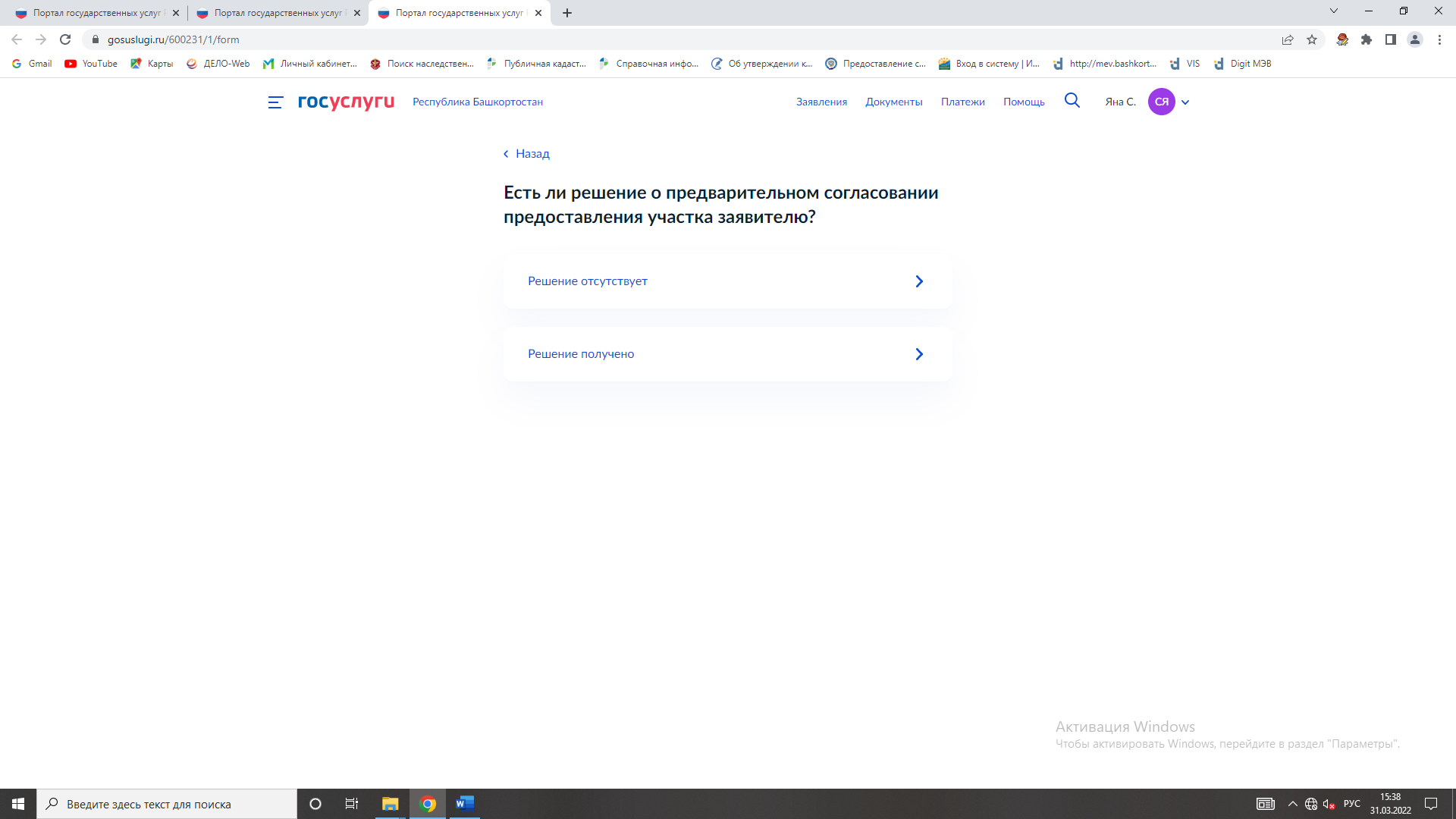 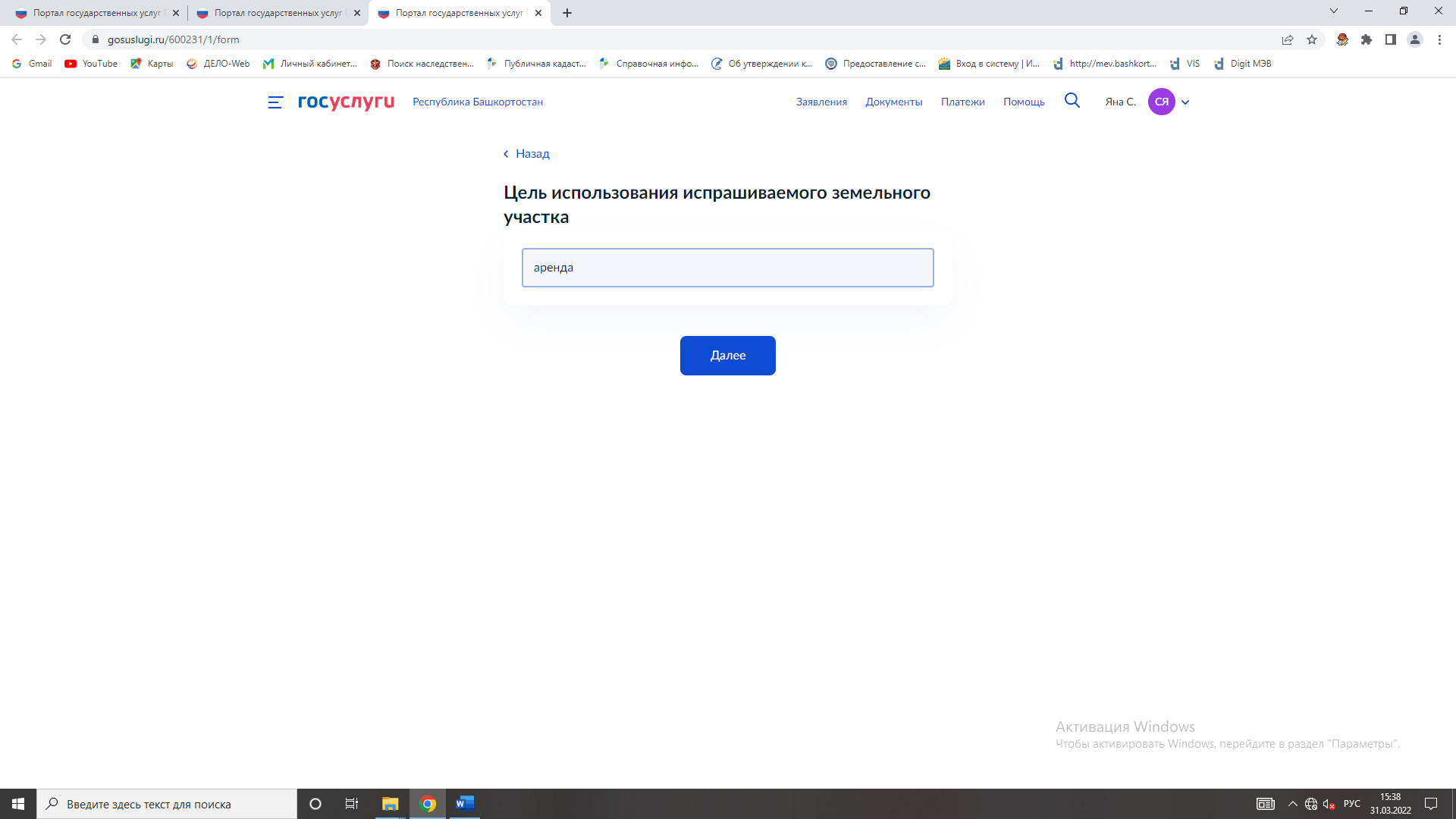 166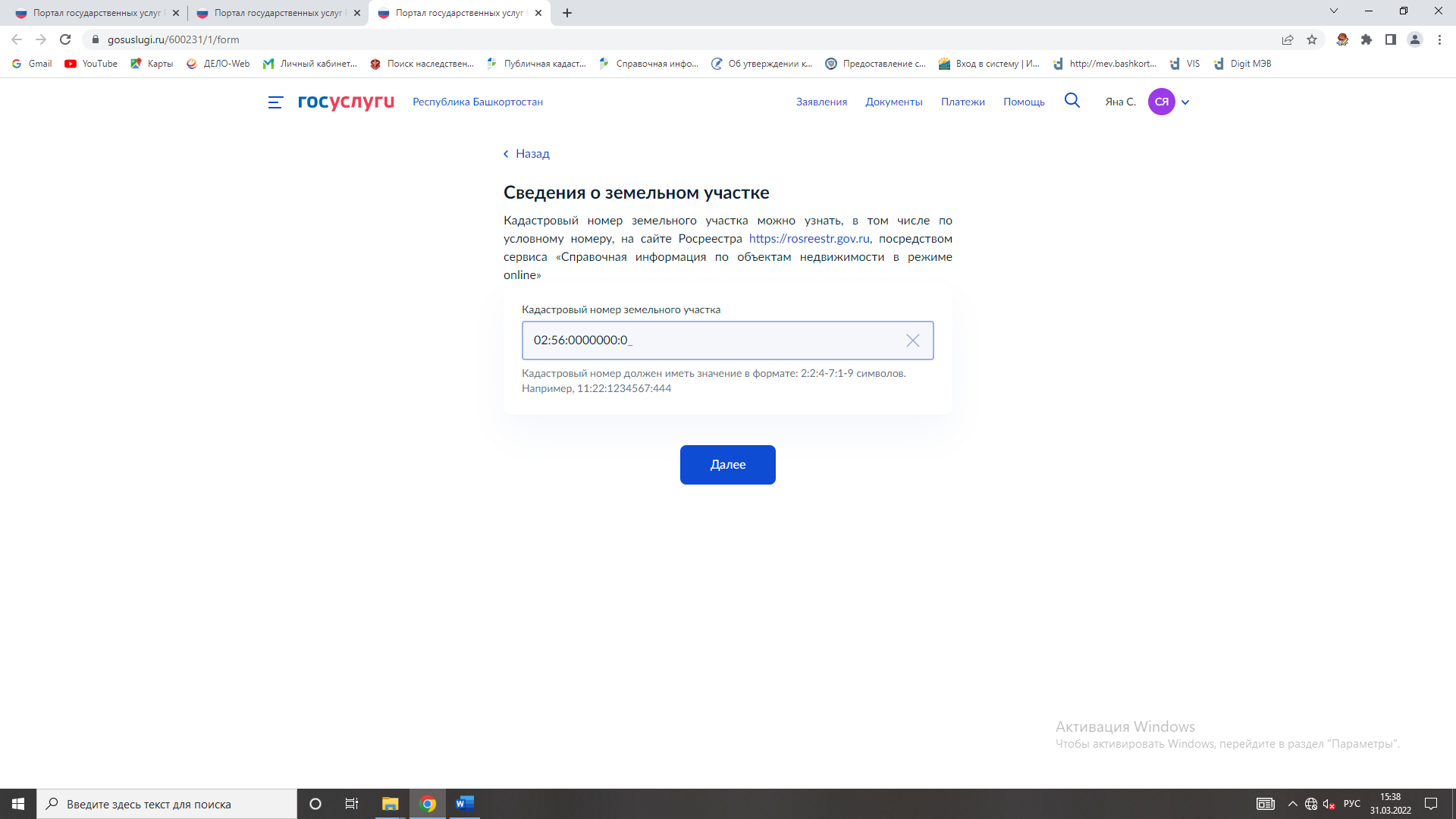 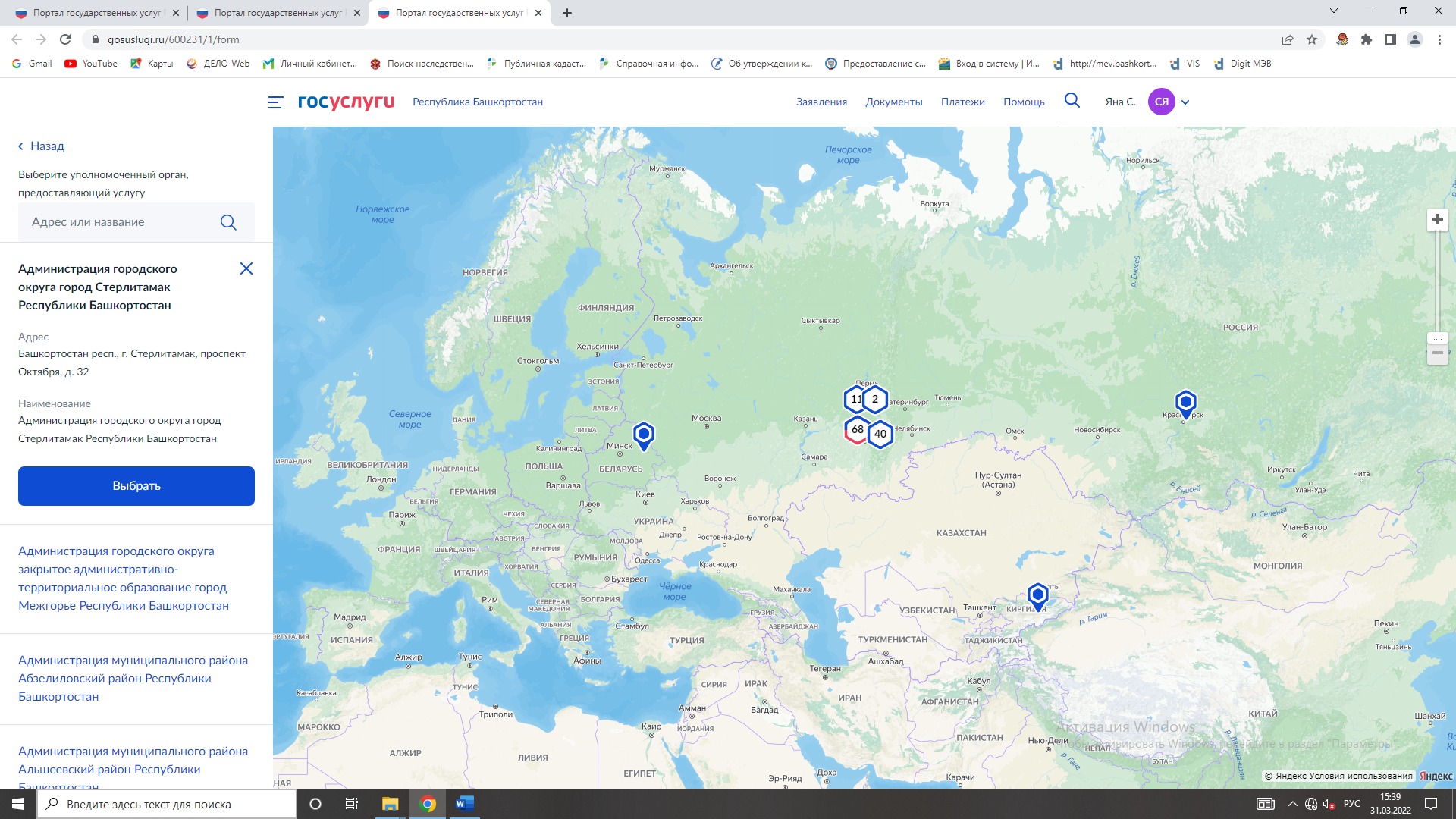 	167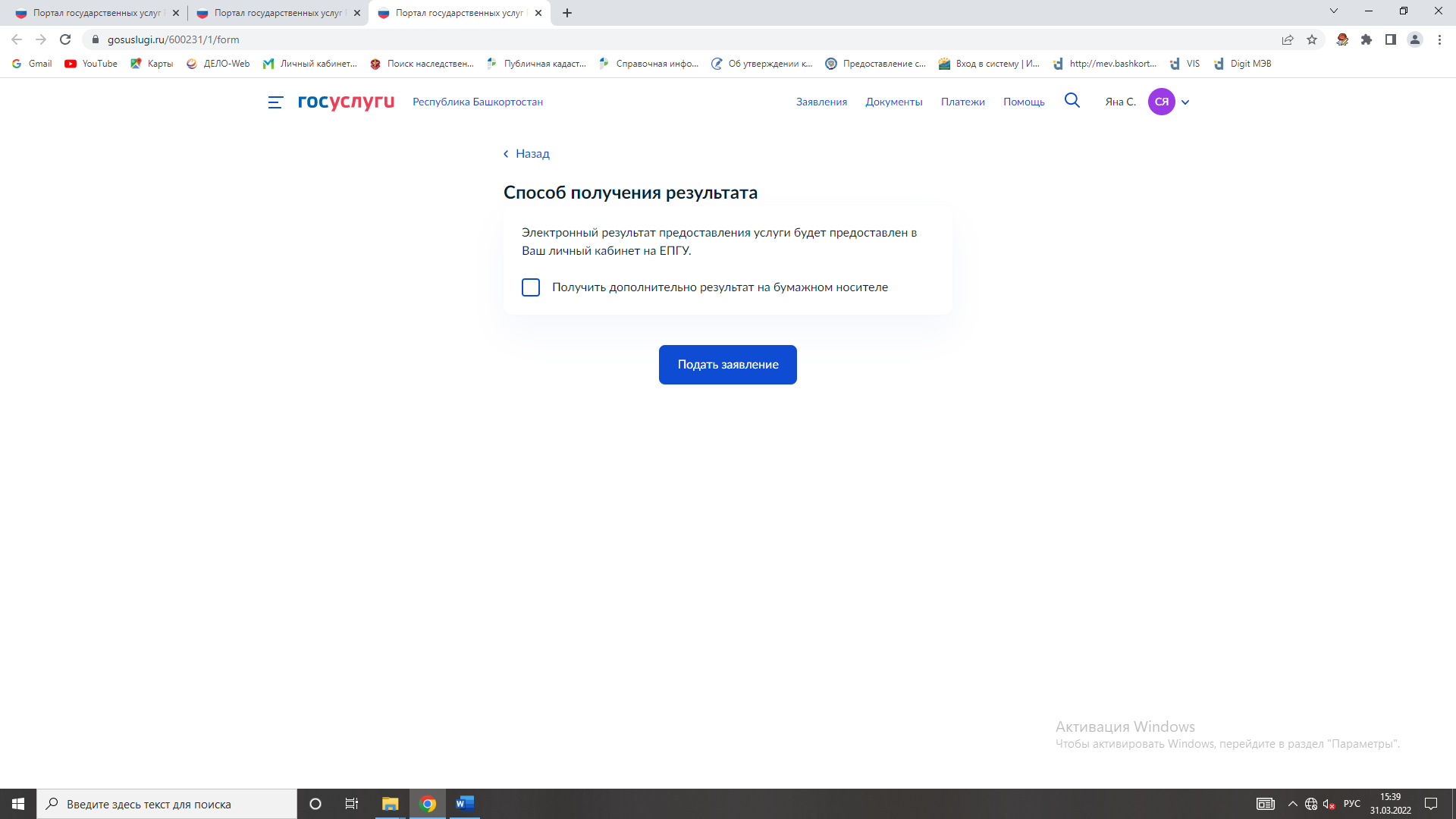 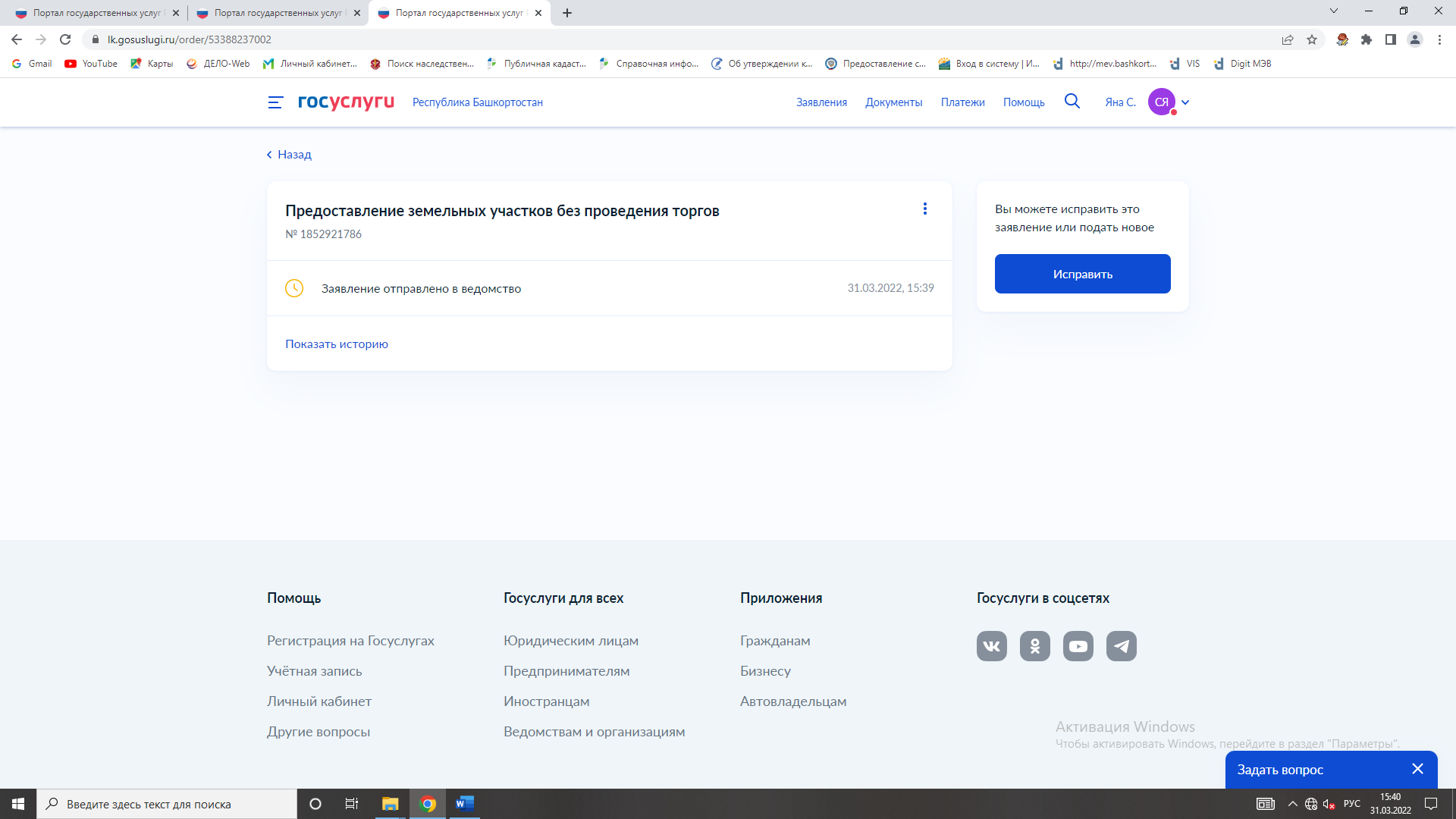  Все. Заявление подано в ведомство!168